МЕТОДИЧЕСКИЕ РЕКОМЕНДАЦИИпо оценке заявок на участие в конкурсеконкурсе проектов социально ориентированных некоммерческих организаций при софинансировании Фондом президентских грантовНастоящие методические рекомендации разработаны в целях содействия экспертам конкурса конкурсе проектов социально ориентированных некоммерческих организаций при софинансировании Фондом президентских грантов (далее – конкурс) в оценке заявок на участие в конкурсе.До начала оценки заявок на участие в конкурсе эксперт конкурса должен ознакомиться со следующими документами:положением о конкурсе проектов социально ориентированных некоммерческих организаций при софинансировании Фондом президентских грантов(далее – положение о конкурсе);положением о порядке проведения независимой экспертизы проектов, представленных на конкурс;настоящими методическими рекомендациями.Эксперту     конкурса     также     рекомендуется     ознакомиться с информационно-методическими материалами по вопросам подготовки и подачи заявок на участие в конкурсе, размещенными на официальном сайте в информационно- телекоммуникационной сети «Интернет» (далее – Интернет) по адресу: воронеж.гранты.рф (далее – официальный сайт конкурса).Эксперт конкурса оценивает заявки на участие в конкурсе лично в   информационной   системе,   доступ    к    которой    осуществляется по уникальному идентификатору (логину) и паролю эксперта конкурса через официальный сайт конкурса (далее – информационная система).Эксперт конкурса не вправе оценивать заявку на участие в   конкурсе   (далее   –   заявка),   если   она   представлена   организацией, в которой он   или   его   близкий   родственник   является   работником или членом коллегиального органа, а также в иных случаях, если имеются обстоятельства, дающие основание полагать, что эксперт конкурса лично, прямо или косвенно заинтересован в результатах рассмотрения соответствующей заявки.В указанном случае эксперт конкурса использует в информационной системе функцию отказа от рассмотрения заявки.Эксперт конкурса при оценке заявки проводит полное исследование представленных в ее составе информации и документов.Эксперту   конкурса   также   рекомендуется   изучить   информацию о подавшей заявку организации в Интернете (включая социальные сети), обратить внимание   на   наличие   у   нее   сайта,   актуальность,   полноту и корректность размещенной на нем информации.Эксперт конкурса при оценке заявки не вправе обсуждать ее с организацией, представившей данную заявку, напрямую запрашивать у такой организации документы, информацию и (или) пояснения, а также совершать иные действия, на основе которых организация может определить эксперта конкурса, оценивающего ее заявку.В случае возникновения у эксперта конкурса при оценке заявки вопросов, для разрешения которых необходимо получить от организации, представившей заявку, дополнительную информацию и (или) документы, эксперт конкурса   вправе   обратиться   в   АНО “Образ Будущего” с просьбой запросить указанные информацию и (или) документы.Заявка проверяется на соответствие требованиям положения о конкурсе при регистрации, вместе с тем в случае выявления экспертом конкурса ее несоответствия требованиям законодательства и (или) положения о конкурсе, недостоверности представленной в составе заявки информации и (или) подложности документов эксперт конкурса должен сообщить об этом в АНО “Образ Будущего”. При подтверждении наличия таких обстоятельств по решению экспертной комиссии рассмотрение данной заявки должно быть прекращено.Эксперт конкурса оценивает заявку по 10 критериям, присваивая по каждому из них от 1 до 10 баллов (целым числом).Каждая оценка может сопровождаться обосновывающим ее комментарием.Оценка по критерию, для которого положением о конкурсе установлен коэффициент значимости, равный нулю, не присваивается.Общая   оценка    эксперта    конкурса    по    заявке    рассчитывается в информационной системе автоматически как сумма баллов, присвоенных заявке по каждому критерию, умноженных на соответствующий коэффициент значимости критерия.Критерии оценки заявок:актуальность и социальная значимость проекта;логическая связность и реализуемость проекта, соответствие мероприятий проекта его целям, задачам и ожидаемым результатам;инновационность, уникальность проекта;соотношение планируемых расходов на реализацию проекта и его ожидаемых результатов, адекватность, измеримость и достижимость таких результатов;реалистичность бюджета проекта и обоснованность планируемых расходов на реализацию проекта;масштаб реализации проекта;собственный вклад организации и дополнительные ресурсы, привлекаемые на реализацию проекта, перспективы его дальнейшего развития;опыт организации по успешной реализации программ, проектов по соответствующему направлению деятельности;соответствие опыта и компетенций команды проекта планируемой деятельности;информационная открытость организации.Коэффициенты значимости критериев оценки заявок устанавливаются положением о конкурсе.При оценке реалистичности бюджета проекта и обоснованности планируемых расходов на реализацию проекта эксперт конкурса должен принимать во внимание, что за счет гранта не допускается осуществление следующих расходов:расходов, непосредственно не связанных с реализацией проекта;расходов	на	приобретение	недвижимого	имущества	(включая земельные участки), капитальное строительство новых зданий;расходов	на	приобретение	алкогольной	и	табачной	продукции, а также товаров, которые являются предметами роскоши;расходов, предусматривающих финансирование политических партий, кампаний и акций, подготовку и проведение митингов, демонстраций, пикетирований;погашения задолженности организации; уплаты штрафов, пеней.В случае если на осуществление указанных расходов запрашивается более десяти процентов суммы гранта, по критерию «Реалистичность бюджета проекта и обоснованность планируемых расходов на реализацию проекта» эксперту конкурса рекомендуется присваивать ноль баллов. В случае если на недопустимые расходы запрашивается менее десяти процентов суммы гранта, эксперту конкурса рекомендуется оценить, возможна ли успешная реализация проекта, в том числе достижение запланированных   результатов,    без    осуществления    таких    расходов, и в общем комментарии по данной заявке указать на необходимость исключения данных расходов из бюджета проекта.При наличии в бюджете проекта необоснованных и (или) явно завышенных в соотношении с ожидаемыми результатами проекта расходов на реализацию проекта за счет запрашиваемого гранта эксперту конкурса рекомендуется исходить из логики не сокращения запрашиваемой суммы гранта, а отказа в поддержке проекта и рекомендации представившей его организации доработать проект и подать заявку на участие в следующем конкурсе.Рекомендации по уменьшению запрашиваемой суммы гранта приводятся экспертом конкурса в общем комментарии по данной заявке, при этом эксперту конкурса рекомендуется оценить, насколько такое уменьшение повлияет на выполнение предусмотренных проектом мероприятий и достижение ожидаемых результатов.По результатам оценки заявки эксперт конкурса должен выбрать один из следующих выводов:а)   проект хороший и безусловно рекомендуется к поддержке;б)   проект в целом неплохой, но в нем есть недочеты, которые не позволяют сделать однозначный вывод о целесообразности поддержки проекта;в)   проект не рекомендуется к поддержке.Эксперту конкурса рекомендуется дать по заявке общий комментарий (помимо комментариев к оценкам).В такой комментарий можно включать рекомендации по доработке проекта и (или) отдельным вопросам его реализации, включая уменьшение запрашиваемой суммы гранта.В случае   если   экспертом   конкурса   выбран   вывод   «Проект в целом неплохой, но в нем есть недочеты, которые не позволяют сделать однозначный вывод о целесообразности поддержки проекта», эксперту конкурса рекомендуется в общем комментарии указать на такие недочеты, дать предложения по их устранению.В случае если экспертом   конкурса   выбран   вывод   «Проект не рекомендуется   к   поддержке»,   эксперту   конкурса   рекомендуется в общем комментарии дать предложения по доработке заявки для подачи на следующий конкурс или указать на нецелесообразность представления проекта на конкурс (с обоснованием причин), а также на возможные другие источники поддержки проекта.Рекомендуемый подход к определению оценки (от 0 до 10 баллов) по критериям оценки заявок:Рекомендации по определению оценок по критериямАктуальность и социальная значимость проектаЛогическая связность и реализуемость проекта, соответствие мероприятий проекта его целям, задачам и ожидаемым результатамИнновационность, уникальность проектаСоотношение планируемых расходов на реализацию проекта и его ожидаемых результатов, адекватность, измеримость и достижимость таких результатовРеалистичность бюджета проекта и обоснованность планируемых расходов на реализацию проектаМасштаб реализации проектаСобственный вклад организации и дополнительные ресурсы, привлекаемые на реализацию проекта, перспективы его дальнейшего развитияОпыт	организации	по	успешной	реализации	программ,	проектов по соответствующему направлению деятельностиСоответствие	опыта	и	компетенций	проектной	команды	планируемой деятельностиИнформационная открытость организации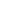 Диапазон балловПримерное содержание оценки9-10Высший уровень, соответствует оценке «отлично».Критерий оценки выражен превосходно, безупречно. Замечания у эксперта конкурса отсутствуют6-8Средний уровень, соответствует оценке «хорошо».В целом критерий выражен очень хорошо, но есть некоторые недостатки, несущественные изъяны, как правило, не оказывающие серьёзного влияния на общее качество проекта3-5Уровень ниже среднего, соответствует оценке «удовлетворительно». Качество изложения информации по критерию сомнительно, ряд важных параметров	описан	со	значительными	пробелами,	недостаточно убедительно. Информация по критерию присутствует, однако отчасти противоречива.   Количество   и	серьёзность недостатков по   критерию не позволяют эксперту конкурса поставить более высокую оценку1-2Низкий уровень, соответствует оценке «неудовлетворительно».Информация по критерию отсутствует (в заявке и в общем доступе в Интернете), представлена общими фразами или крайне некачественно, с фактологическими ошибками либо несоответствием требованиям положения о конкурсе. Количество и серьёзность недостатков по критериюсвидетельствуют о высоких рисках реализации проекта9-10Актуальность и социальная значимость проекта убедительно доказаны:проблемы, на решение которых направлен проект, детально раскрыты, их описание аргументировано и подкреплено конкретными количественными и (или) качественными показателями;проект направлен в полной мере на решение именно тех проблем, которые обозначены как значимые;имеется подтверждение актуальности проблемы представителями целевой аудитории, потенциальными благополучателями, партнерами;мероприятия проекта полностью соответствуют грантовым направлениям (в том числе другим, помимо указанного в качественаправления, по которому подана заявка)6-8Актуальность и социальная значимость проекта в целом доказаны, однако имеются несущественные замечания эксперта:проблемы, на решение которых направлен проект, относятся к разряду актуальных, но авторы преувеличили их значимость для выбранной территории реализации проекта и (или) целевой группы;проблемы, на решение которых направлен проект, описаны общими фразами, без ссылок на конкретные факты, либо этих фактов и показателей недостаточно для подтверждения актуальности проблемы для заявленной целевой группы и (или) территории реализации проекта;имеются другие замечания эксперта (с комментарием)3-5Актуальность и социальная значимость проекта доказаны недостаточно убедительно:проблема   не   имеет   острой   значимости    для    целевой    группы или территории реализации проекта;в проекте недостаточно аргументированно и без конкретных показателей описана проблема, на решение которой направлен проект, либо не подтверждено взаимодействие с территориями, обозначенными в заявке;имеются другие замечания эксперта (с комментарием)1-2Актуальность и социальная значимость проекта не доказаны:проблема,	которой	посвящен	проект,	не	относится	к	разряду востребованных обществом либо слабо обоснована авторами;большая	часть	мероприятий	проекта	не	связана	с	выбранным грантовым направлением;имеются другие серьёзные замечания эксперта (с комментарием)9-10Проект полностью соответствует данному критерию:все разделы заявки логически взаимосвязаны, каждый раздел содержит информацию, необходимую и достаточную для полного понимания содержания проекта;календарный план хорошо структурирован, детализирован, содержит описание конкретных мероприятий;запланированные мероприятия   соответствуют   условиям   конкурса и обеспечивают решение поставленных задач и достижение предполагаемых результатов проекта;указаны конкретные и разумные сроки, позволяющие в полной мере решить задачи проекта6-8По данному критерию проект в целом проработан, однако имеются несущественные замечания эксперта:все разделы заявки логически взаимосвязаны, однако имеются несущественные смысловые несоответствия, что нарушает внутреннюю целостность проекта;запланированные мероприятия   соответствуют   условиям   конкурса и обеспечивают решение поставленных задач и достижение предполагаемых результатов программы, вместе с тем состав мероприятий не является полностью оптимальным и (или) сроки выполнения отдельныхмероприятий проекта требуют корректировки3-5Проект по данному критерию проработан недостаточно, имеются замечания эксперта, которые обязательно необходимо устранить:календарный план описывает лишь общие направления деятельности, не раскрывает последовательность реализации проекта, не позволяет определить содержание основных мероприятий;имеются устранимые нарушения логической связи между задачами, мероприятиями и предполагаемыми результатами;имеются другие замечания эксперта (с комментарием)1-2Проект не соответствует данному критерию:проект проработан на низком уровне, имеются несоответствия мероприятий проекта его целям и задачам, противоречия между планируемой деятельностью и ожидаемыми результатами;существенные ошибки в постановке целей, задач, описании мероприятий, результатов проекта делают реализацию такого проекта нецелесообразной;сроки выполнения мероприятий некорректны и не соответствуют заявленным целям и задачам проекта, из-за непродуманности создают значительные риски реализации проекта;имеются другие серьёзные замечания эксперта (с комментарием)9-10Проект является инновационным, уникальным:проект     преимущественно     направлен     на     внедрение      новых или значительно улучшенных практик, методов в деятельность организации и (или) ее партнеров, что позволит существенно качественно улучшить такую деятельность6-8Проект имеет признаки инновационности, уникальности, но эти признаки несущественно влияют на его ожидаемые результаты:проект предусматривает внедрение новых или значительно улучшенных процессов, методов, практик, но в заявке четко не описано, как это приведет к изменению содержания и результативности деятельности, которую осуществляет организация и (или) ее партнеры (например, отсутствует описание конкретных результатов внедрения инноваций);у организации есть ресурсы и опыт, чтобы успешно внедрить описанные инновации;имеются другие замечания эксперта (с комментарием)3-5Проект практически не имеет признаков инновационности, уникальности:в заявке упоминается использование новых или значительно улучшенных процессов, методов, практик, вместе с тем состав мероприятий проекта в явном виде не позволяет сделать вывод о том, что проект является уникальным   по    сравнению    с    деятельностью    других    организаций по соответствующей тематике;практики и методики, указанные в заявке, не являются инновационными;имеются другие замечания эксперта (с комментарием)1-2Проект не является инновационным, уникальным:проект, по сути, является продолжением уже осуществляемой (ранее осуществлявшейся) деятельности организации;практики	и	методики,	указанные	в	заявке,	не	рекомендуютсяк применению (на наличие данного обстоятельства необходимо указать в комментарии к оценке с соответствующим обоснованием)9-10Данный критерий отлично выражен в заявке:в заявке четко изложены ожидаемые результаты проекта, они адекватны, конкретны и измеримы; их получение за общую сумму предполагаемых расходов на реализацию проекта соразмерно и обоснованно6-8Данный критерий хорошо выражен в заявке:в заявке четко изложены ожидаемые результаты проекта, их получение за общую сумму предполагаемых расходов на реализацию обоснованно, вместе с тем содержание запланированной деятельности по достижению указанных результатов (состав мероприятий) не является полностью оптимальным;по описанию   запланированных   результатов   у   эксперта   имеютсянесущественные замечания   в   части   их   адекватности,   измеримости и достижимости (замечания необходимо указать в комментарии к оценке)3-5Данный критерий удовлетворительно выражен в заявке:в   заявке    изложены    ожидаемые    результаты    проекта,    но    они не полностью соответствуют критериям адекватности, измеримости, достижимости;запланированные результаты могут быть достигнуты при меньших затратах;имеются другие замечания эксперта (с комментарием)1-2Данный критерий плохо выражен в заявке:ожидаемые результаты проекта изложены неконкретно;предполагаемые затраты на достижение результатов проекта явно завышены;описанная	в	заявке	деятельность	является,	по	сути, предпринимательской;имеются другие серьёзные замечания эксперта (с комментарием)9-10Проект полностью соответствует данному критерию:в бюджете проекта предусмотрено финансовое обеспечение всех мероприятий проекта и отсутствуют расходы, которые непосредственно не связаны с мероприятиями проекта;все планируемые расходы реалистичны и обоснованы;даны корректные комментарии по всем предполагаемым расходам за счет гранта, позволяющие четко определить состав (детализацию) расходов;в    проекте    предусмотрено    активное    использование    имеющихся у организации ресурсов6-8Проект в целом соответствует данному критерию, однако имеются несущественные замечания эксперта:все планируемые расходы реалистичны, следуют из задач, мероприятий и обоснованы, вместе с тем из комментариев к некоторым расходам невозможно точно определить их состав (детализацию);имеются другие замечания эксперта (с комментарием)3-5Проект в целом соответствует данному критерию, однако имеются замечания эксперта, которые обязательно необходимо устранить:не    все     предполагаемые     расходы     непосредственно     связаны с мероприятиями проекта и достижением ожидаемых результатов;в бюджете проекта предусмотрены побочные, не имеющие прямого отношения к реализации проекта, расходы;некоторые расходы завышены или занижены по сравнению со средним рыночным уровнем оплаты труда, цен на товары, работы, услуги, аренду (без соответствующего обоснования в комментариях к расходам);обоснование некоторых запланированных расходов не позволяет оценить их взаимосвязь с мероприятиями проекта;имеются другие замечания эксперта (с комментарием)1-2Проект не соответствует данному критерию:предполагаемые затраты на реализацию проекта явно завышены либо занижены и (или) не соответствуют мероприятиям проекта, условиям конкурса;в бюджете проекта предусмотрено осуществление за счет гранта расходов, которые не допускаются в соответствии с требованиями положения о конкурсе (пункт 12 настоящих методических рекомендаций);бюджет проекта нереалистичен, не соответствует тексту заявки;бюджет проекта не соответствует целевому характеру гранта, часть расходов не направлена на выполнение мероприятий проекта либо вообще не имеет отношения к реализации проекта;имеются несоответствия между суммами в описании проекта и в его бюджете;комментарии к запланированным расходам неполные, некорректные, нелогичные;имеются другие серьёзные замечания эксперта (с комментарием)9-10Проект по данному критерию проработан отлично:заявленный территориальный охват проекта оправдан, использует реальные   возможности    организации    и    адекватен    тем    проблемам, на решение которых направлен проект;в проекте предусмотрена деятельность в пределах территории его реализации, самостоятельно или с активным вовлечением партнеров6-8Проект по данному критерию проработан хорошо:в проекте предусмотрена деятельность в пределах территории его реализации за счет вовлечения партнеров, но наличие устойчивых связей со всеми такими партнерами в заявке не подтверждено;имеется частичное (несущественное) расхождение между заявленной территорией реализации проекта и календарным планом, обеспечение такого территориального охвата может вызвать затруднения в сроки, установленные календарным планом;имеются другие замечания эксперта (с комментарием)3-5Проект по данному критерию проработан удовлетворительно:возможность    реализации    проекта     на     заявленной     территории не обеспечена в полном объеме бюджетом проекта, при этом информация об иных источниках в заявке отсутствует;в качестве территории реализации проекта заявлена потенциальная аудитория интернет-ресурса, который планируется создать или развивать в рамках реализации проекта;имеются другие замечания эксперта (с комментарием)1-2Проект по данному критерию проработан плохо:заявленная	территория	реализации	проекта	не	подтверждается содержанием заявки;не доказано взаимодействие с территориями, обозначенными в заявке;имеются другие серьёзные замечания эксперта (с комментарием)9-10Организация обеспечивает реальное привлечение дополнительных ресурсов на реализацию проекта в объеме более 50% бюджета проекта:организация располагает ресурсами на реализацию проекта (добровольцами, помещением в собственности, безвозмездном пользовании или аренде, оборудованием, транспортными средствами, интеллектуальными правами и другими) и (или) подтверждает реалистичность их привлечения;уровень собственного вклада и дополнительных ресурсов превышает 50% бюджета проекта (не суммы гранта, а именно всего бюджета проекта), при этом такой уровень корректно рассчитан (например, стоимость пользования имеющимся в собственности помещениеми оборудованием рассчитана в части, необходимой для реализации проекта, и за срок реализации проекта);доказано долгосрочное и соответствующее масштабу и задачам проекта влияние его успешной реализации на проблемы, на решение которых он направлен;организацией представлено четкое видение дальнейшего развития деятельности по проекту и использования его результатов после завершения грантовой поддержки6-8Организация обеспечивает реальное привлечение дополнительных ресурсов на реализацию проекта в объеме от 25 до 50% бюджета проекта:организация располагает ресурсами на реализацию проекта (добровольцами, помещением в собственности, безвозмездном пользовании или аренде, оборудованием, транспортными средствами, интеллектуальными правами и другими) и (или) подтверждает реалистичность их привлечения;уровень собственного вклада и дополнительных ресурсов составляет от 25 до 50% бюджета проекта, при этом он в целом корректно рассчитан;в заявке в целом описаны механизмы дальнейшего развития проекта, источники ресурсного обеспечения после завершения грантовой поддержки, но отсутствуют достаточные сведения, позволяющие сделать обоснованный вывод о наличии перспектив продолжения деятельности по проекту3-5Дополнительные ресурсы на реализацию проекта не подтверждены и (или) несоразмерны с запрашиваемой суммой гранта:уровень собственного вклада и дополнительных ресурсов составляет от 10 до 25% бюджета проекта либо заявлен в большем объеме,    но     по     некоторым     позициям     некорректно     рассчитан и (или) подтвержден неубедительно (например, у организации нет опыта привлечения соизмеримых сумм финансирования, а подтверждающие документы (письма, соглашения и другие) от источников ресурсов в составе заявки отсутствуют);продолжение реализации проекта после окончания финансирования описано общими фразами;имеются другие замечания эксперта (с комментарием)1-2Реализация проекта предполагается практически только за счет гранта:уровень собственного вклада и дополнительных ресурсов составляет менее 10% бюджета проекта либо заявлен в большем объеме, но ничем не подтвержден;отсутствует   описание   работы    по    выбранному    направлению после завершения грантовой поддержки;имеются другие серьёзные замечания эксперта (с комментарием)9-10У организации отличный опыт проектной работы по выбранному грантовому направлению:организация	имеет	опыт	устойчивой	активной	деятельности по выбранному грантовому направлению на протяжении более 5 лет;в заявке представлено описание собственного опыта организации с указанием конкретных программ, проектов или мероприятий; имеются сведения о результативности   данных   мероприятий; опыт деятельности и ее успешность подтверждаются наградами, отзывами, публикациями в средствах массовой информации и Интернете;организация получала целевые поступления на реализацию своих программ, проектов, информация о претензиях по поводу их использования отсутствует;у организации имеется сопоставимый с содержанием заявки опыт проектной деятельности (по масштабу и количеству мероприятий);организация придерживается высоких этических стандартов;у организации есть материально-техническая база для реализации проектов    по     выбранному     грантовому     направлению,     имеются (если применимо) лицензии, иные разрешительные документы,обязательные для осуществления запланированной деятельности6-8У организации хороший опыт проектной работы по выбранному грантовому направлению:у организации имеется сопоставимый с содержанием заявки опыт системной и устойчивой проектной деятельности по выбранному грантовому направлению (по масштабу и количеству мероприятий);в заявке представлено описание собственного опыта организации с указанием конкретных программ, проектов или мероприятий; успешность опыта организации подтверждается наградами, отзывами, публикациями в средствах массовой информации и Интернете;организация имеет опыт активной деятельности на протяжении более 3 лет либо имеет опыт работы менее 3 лет, но создана гражданами, имеющими значительный опыт аналогичной деятельности3-5У   организации   удовлетворительный   опыт    проектной    работы по выбранному грантовому направлению:в заявке приведено описание   собственного   опыта   организации по реализации программ, проектов по выбранному грантовому направлению, но оно не позволяет сделать однозначный вывод о системном и устойчивом характере такой работы в течение 3 лет или с момента создания организации (если она существует меньше 3 лет) и наличии положительных результатов;организация имеет опыт реализации менее масштабных проектов по выбранному   грантовому   направлению   и   не   имеет   опыта   работы с соизмеримыми (с запрашиваемой суммой гранта) объемами целевых средств;организация имеет опыт управления соизмеримыми (с запрашиваемой суммой     гранта)    объемами     целевых    средств,    однако    информация о реализованных проектах не освещена на сайте организации, заявленные достигнутые результаты не представлены;имеются другие замечания эксперта (с комментарием)1-2У организации практически отсутствует опыт работы по выбранному грантовому направлению:организация	не	имеет	опыта	активной	деятельности либо подтвержденной деятельности за последний год;опыт проектной работы организации в заявке практически не описан;имеются противоречия между описанным в заявке опытом организации и   информацией   из    открытых    источников    (например,    заявленные как реализованные мероприятия не отражены в общедоступных отчетах организации);организация не имеет лицензии, иных разрешительных документов, обязательных для осуществления запланированной деятельности (сведения о них в заявке отсутствуют);основной профиль деятельности организации не соответствует выбранному грантовому направлению;имеются другие серьёзные замечания эксперта (с комментарием)9-10Данный критерий отлично выражен в заявке:проект   полностью    обеспечен    опытными,    квалифицированными и имеющими положительную репутацию специалистами по всем необходимым для реализации проекта профилям;в заявке доказана возможность каждого члена указанной в заявке команды качественно работать над проектом на условиях, в порядке и в сроки, установленные календарным планом и бюджетом проекта, без существенных замен в ходе проекта6-8Данный критерий хорошо выражен в заявке:проект    в     целом     обеспечен     опытными,     квалифицированными и имеющими положительную репутацию специалистами, но по некоторым необходимым профилям информация отсутствует;имеются другие замечания эксперта (с комментарием)3-5Данный критерий удовлетворительно выражен в заявке:в заявке содержится описание команды проекта, но конкретные исполнители основных мероприятий не названы либо не приводятся сведения об их знаниях и опыте или о выполняемых функциях в рамках реализации проекта;указанные в заявке члены команды проекта не в полной мере соответствуют уровню опыта и компетенций, необходимых для реализации проекта;имеются другие замечания эксперта (с комментарием)1-2Данный критерий плохо выражен в заявке:описание команды проекта, ее квалификации, опыта работы в заявке практически отсутствует;имеются высокие риски реализации проекта в силу недостаточности опыта и низкой квалификации команды проекта;имеются другие серьёзные замечания эксперта (с комментарием)9-10Данный критерий отлично выражен в заявке:информацию о деятельности легко найти в Интернете с помощью поисковых запросов;деятельность организации систематически освещается в средствах массовой информации;организация	имеет	действующий,	постоянно	обновляемый	сайт,на котором представлены подробные годовые отчеты о ее деятельности, размещена    актуальная     информация     о     реализованных     проектах и мероприятиях, составе органов управления;организация имеет страницы (группы) в социальных сетях, на которых регулярно обновляется информация;организация регулярно публикует годовую отчетность о своей деятельности6-8Данный критерий хорошо выражен в заявке:организация    имеет     действующий     сайт,     страницы     (группы) в социальных сетях с актуальной информацией, однако без подробных сведений о работе организации, привлекаемых ею ресурсах, составе органов управления, реализованных программах, проектах;информацию о деятельности легко найти в Интернете с помощью поисковых запросов;деятельность организации периодически освещается в средствах массовой информации;имеются другие замечания эксперта (с комментарием)3-5Данный критерий удовлетворительно выражен в заявке:деятельность организации мало освещается в средствах массовой информации и в Интернете;у организации есть сайт и (или) страница (группа) в социальной сети, которые содержат неактуальную (устаревшую) информацию;отчеты о деятельности организации отсутствуют в открытом доступе;имеются другие замечания эксперта (с комментарием)1-2Данный критерий плохо выражен в заявке:информация о деятельности организации практически отсутствует в Интернете;имеются другие серьёзные замечания эксперта (с комментарием)